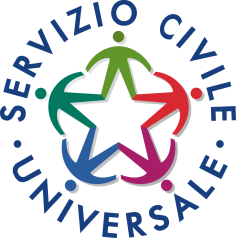 Bando per la selezione di 2.615 volontari da impiegare in progetti di servizio civile nazionale nella Regione LazioISTRUZIONI IN SINTESIper la presentazione della domanda per il progetto“Resiliente…mente, giovani energie di cittadinanza”SEDE DI PROGETTO DI PETRELLA SALTOREQUISITI DI AMMISSIONEPer l’ammissione alla selezione è richiesto il possesso dei seguenti requisiti: a) cittadinanza italiana, ovvero di uno degli Stati membri dell’Unione Europea, ovvero di un Paese extra UE purché regolarmente soggiornante in Italia; b) aver compiuto il diciottesimo anno di età e non aver superato il ventottesimo anno di età (28 anni e 364 giorni) alla data di presentazione della domanda; c) non aver riportato condanna anche non definitiva alla pena della reclusione superiore ad un anno per delitto non colposo ovvero ad una pena della reclusione anche di entità inferiore per un delitto contro la persona o concernente detenzione, uso, porto, trasporto, importazione o esportazione illecita di armi o materie esplodenti, ovvero per delitti riguardanti l’appartenenza o il favoreggiamento a gruppi eversivi, terroristici o di criminalità organizzata.Non possono presentare domanda i giovani che:  appartengono ai corpi militari e alle forze di polizia;  abbiano già prestato o stiano prestando servizio civile nazionale, oppure abbiano interrotto il servizio prima della scadenza prevista;  abbiano in corso con l’ente che realizza il progetto rapporti di lavoro o di collaborazione retribuita a qualunque titolo, ovvero che abbiano avuto tali rapporti nell’anno precedente di durata superiore a tre mesi.PRESENTAZIONE DELLE DOMANDE PER IL PROGETTO “RESILIENTE…MENTE, GIOVANI ENERGIE DI CITTADINANZA” – Sede progetto di Petrella SaltoGli aspiranti volontari dovranno produrre domanda di partecipazione indirizzata direttamente all’ente capofila esclusivamente secondo le seguenti modalità: 1) con Posta Elettronica Certificata (PEC) di cui è titolare l’interessato, indirizzata a CESV@PEC.IT, avendo cura di allegare tutta la documentazione richiesta in formato pdf;2) a mezzo “raccomandata A/R” indirizzata a: CESV – CENTRO SERVIZI PER IL VOLONTARIATOVIA LIBERIANA, 17 – 00185 ROMA3) consegna a mano presso la sede Cesv di Rieti – Piazzale Mercatanti, 5 - dal lunedì al venerdì dalle 9.30 alle 12.30 e dalle 15.00 alle 17.00;presso la Comunità Montana Salto Cicolano sede di Fiumata – Via del lago, 12 - dal lunedì al venerdì dalle ore 8.30 alle ore 13.30;Il termine per l’invio delle domande via PEC o a mezzo raccomandata A/R è fissato al 28 settembre 2018. In caso di consegna della domanda a mano il termine è fissato alle ore 18.00 del 28 settembre 2018; l’ente appone sulla domanda un timbro recante data e orario di acquisizione. Le domande trasmesse con modalità diverse da quelle sopra indicate e pervenute oltre i termini innanzi stabiliti non saranno prese in considerazione. La domanda, firmata dal richiedente, deve essere: - redatta secondo il modello riportato nell’Allegato 3 al bando, attenendosi scrupolosamente alle istruzioni riportate in calce al modello stesso e avendo cura di indicare la sede per la quale si intende concorrere; - accompagnata da fotocopia di valido documento di identità personale; - corredata dall’Allegato 4 relativo all’autocertificazione dei titoli posseduti; tale allegato può essere sostituito da un curriculum vitae reso sotto forma di autocertificazione ai sensi del DPR n. 445/2000, debitamente firmato; - corredata dall’Allegato 5 debitamente firmato relativo all’informativa “Privacy”, redatta ai sensi del Regolamento U.E. 679/2016; I modelli di cui agli Allegati 3, 4 e 5 possono essere scaricati dal sito internet del Dipartimento www.serviziocivile.gov.it - sezione modulistica.Si ricorda che è possibile presentare una sola domanda di partecipazione per un unico progetto di servizio civile, da scegliere tra i progetti inseriti nel bando nazionale e nei bandi delle Regioni e delle Province autonome contestualmente pubblicati.